Authorization for the purchase of a FlowJo seat licenseFlowJo is one of the most popular platforms to analyze flow cytometry data. Like many other software platforms in science, it is constantly getting updates to grow along with the field. Although you can purchase a dongle for using FlowJo, most institutions now utilize FlowJo’s licensing server.Some basic points about how billing works:For the 2016/2017 FY NSU has purchased the 25 seat license package. This can be amended upward should we get more users. More users mean cheaper yearly prices. Current yearly price is: 690$/yrPurchasing options:OnlineComputer MUST have internet access to use the programIf computer does not launch FlowJo in a given Quarter, that computer will not be charged.This option is probably better for computers that will have access to internet at all times (ie lab computers)OfflineComputer does NOT have to have internet access to use the programComputer is charged the yearly rate regardless of how much FlowJo is used.This option is better for computers that may have limited access to internet at time (ie laptops that travel).How to access FlowJo:2 Computer analysis stations in the Flow Core- FlowJo will loaded onto both a PC and a Mac in the Flow Core, and can be used for a nominal hourly fee (5$/hr).Fill out and submit this form.User will be added/authorized to book time on the Flow Core Calendar for the analysis computers.FlowJo loaded onto the USERs own computerDownload FlowJo for your computer  start FlowJo and write down your hardware address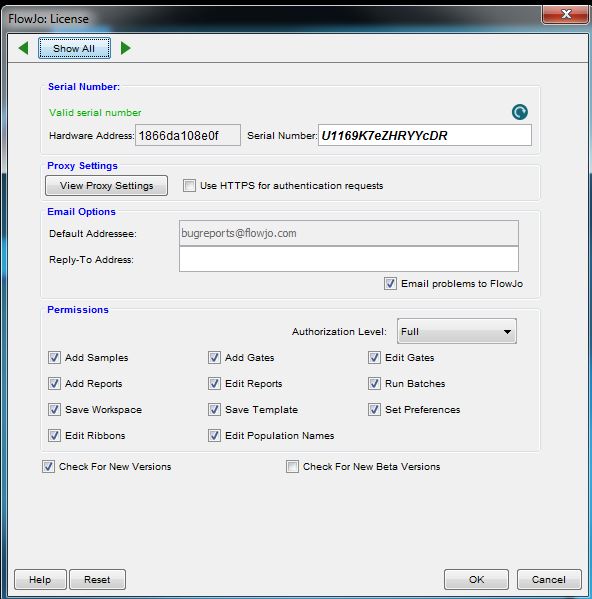 Fill out and submit this form.Flow Core manager will register your computer with FlowJo, and send you the serial number.Fill out the parts of the form that pertain to how you wish to use FlowJoPlease check all that apply:    Use NSU Flow Core computer analysis stations (5$/hr)    Purchase ONLINE FlowJo (up to 690$/yr)    Purchase OFFLINE FlowJo (690$/yr)All users please fill out the following:First Name:   Last Name:   Phone:   Email:   Lab PI:   If purchasing an online/offline FlowJo license, please also fill out the following:Computer Hardware Address:   Assigned Computer Name:   PI AuthorizationPI Name:   PI Email:   NSU Account number for billing:   PI Electronic Signature:         I understand that checking this box constitutes a legal signature confirming that I acknowledge and agree to the charges for the use of FlowJo by the USER.